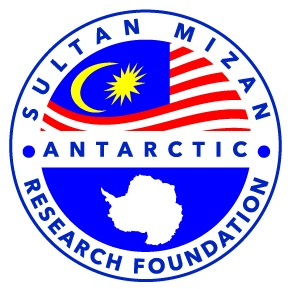 SMART PARTNERSHIP INITIATIVEPlease read and understand the YPASM Research Grant Guidelines before completing this form;All information required in this application form must be provided; and Incomplete and ineligible applications will not be considered. PART I - DETAILS OF PROJECTProject Title 			: Project Leader		:Institution & Address		:Duration of Project		: Date of Commencement	: Date of Completion		: Collaborators & Institutions Involved in the Project (If Necessary): PART II - PROJECT DESCRIPTIONThe following information must be included:(A)	Brief information on the project (research background, objective etc.)Project SummaryObjectivesLiterature ReviewResearch Methodology(B) Project Deliverables: (C) Patentable Output:(D) Project Benefits: Economic, Social, OthersPART III - PROJECT MILESTONESPART IV - PROJECT GANTT CHART (Example)MilestonesPART V – PROJECT COST (Please refer to Item 6 – Scope of Expenditure of the YPASM Research Grant Guidelines for items funded under this grant)Please provide details for each expenses category. PART VII - DECLARATIONI / We certify that:  a.	I / We have read, understood and agreed to abide by the YPASM Research Grant Guidelines; and  b.	The information provided in this application, negotiation, including attachments, is true and correct to the best of my / our knowledge; Applicants must use the latest version for all the documents in the application. YPASM reserves the right to revoke application and withdraw approval based on false information submitted by applicant.  Project Leader’s Name	:  Designation			: Affiliation			:Date				: Signature			:Official Stamp		:Please submit the completed form and attachments to hafiz@ypasm.my and intan@ypasm.my  before 28 February 2017. For YPASM use onlyFor YPASM use onlyDate of ReceiptReference No.Research Area: Research Area: Physical SciencesBiological SciencesAtmospheric SciencesOceanographyPolicyOthers: (please specify) ………………………..Name of CollaboratorInstitutionRoleNoMilestoneDeliverable / Project ActivitiesDate to be completed1.2.3.4.5.6.7.8.9.ActivitiesYear 1Year 1Year 1Year 1Year 1Year 1Year 1Year 1Year 1Year 1Year 1Year 1Year 2Year 2Year 2Year 2Year 2Year 2Year 2Year 2Year 2Year 2Year 2ActivitiesJFMAMJJASONDDJFMAMJJASOExpenses CategoryYear 1 (RM)Year 2 (RM)Year 3 (RM)Grand Total(RM)Travel, Transportation and Accommodation Rentals of equipmentSpecial Services  Wages and allowances for temporary and contract personnelDirect expenses Total Direct